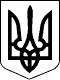 УКРАЇНАЖИТОМИРСЬКА ОБЛАСТЬНОВОГРАД-ВОЛИНСЬКА МІСЬКА РАДАМІСЬКИЙ ГОЛОВАРОЗПОРЯДЖЕННЯвід   14.01.2019  №7(о)       Керуючись підпунктами 19, 20 частини четвертої статті 42 Закону України „Про місцеве самоврядування в Україні“, Законом України „Про житлово-комунальні послуги“, враховуючи пропозицію секретаря міської ради Остапчука В.І. від 08.01.2019 року № 05/31 стосовно підведення підсумків діяльності комунальних підприємств Новоград-Волинської міської ради за 2018 рік та затвердження їх фінансових планів на 2019 рік, з метою контролю їх діяльності: 1. Комунальним підприємствам Новоград-Волинської міської ради „Виробниче управління водопровідно-каналізаційного господарства“ (Левицька А.П.), ,,Новоград-Волинськтеплокомуненерго” (Тодорович Л.М.), ,,Новоград-Волинськжитлосервіс” (Моісєєв С.В.), ,,Шляхрембуд” (Рассадін А.О.) підготувати та надати до  21.01.2019 року управлінню житлово-комунального господарства, енергозбереження та комунальної власності міської ради (Богданчук О.В.) звіти про фінансово-господарську діяльність комунальних підприємств Новоград-Волинської міської ради за 2018 рік і фінансові плани на 2019 рік.      2. Комунальному підприємству Новоград-Волинської міської ради „Виробниче управління водопровідно-каналізаційного господарства“ (Левицька А.П.) до 21.01.2019 року розробити та подати управлінню житлово-комунального господарства, енергозбереження та комунальної власності міської ради (Богданчук О.В.) дорожню карту робіт комунального підприємства з урахуванням здійсненого технічного і фінансового аудиту господарської діяльності.       3. Управлінню житлово-комунального господарства, енергозбереження та комунальної власності міської ради (Богданчук О.В.) до 28.01.2019 року підготувати проект рішення виконавчого комітету міської ради ,,Про підсумки діяльності комунальних підприємств Новоград-Волинської міської ради за 2018 рік та затвердження їх фінансових планів на 2019 рік” для оприлюднення його на офіційному сайті Новоград-Волинської міської ради.      4. Контроль за виконанням цього розпорядження покласти на заступника міського голови  Легенчука А.В. Міський голова                                                                            В.Л. ВесельськийПро підсумки діяльності комунальних підприємств Новоград-Волинської міської ради за 2018 рік та затвердження їх фінансових планів на 2019 рік